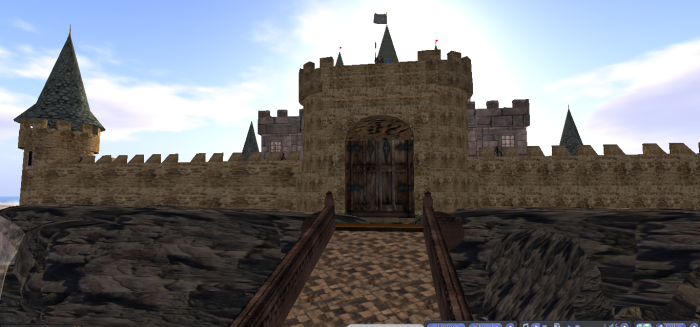 Scena n. 2Il nuovo Capitano delle guardieScena n. 2Il nuovo Capitano delle guardieScena n. 2Il nuovo Capitano delle guardie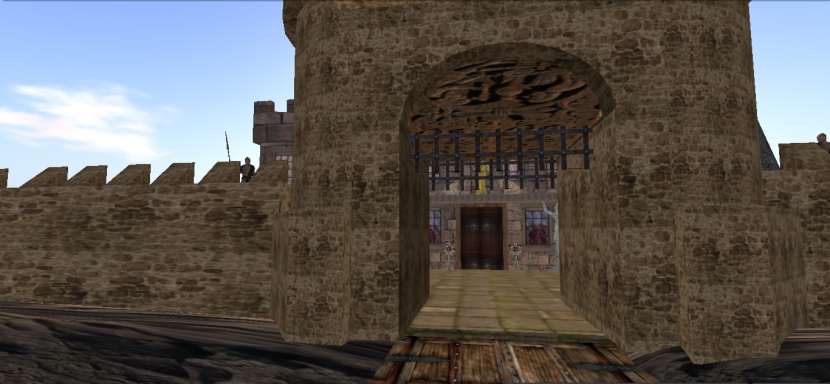 PersonaggiTestoTestoTestoLuogoAzioniAzioniAzioniOggettiGestureAssistente- Ior, ex capitano delle guardie- Ior, ex capitano delle guardieSul ponte levatoioEntrano nel castelloEntrano nel castelloEntrano nel castelloPonte levatoio chiusoPonte levatoio apertoStendardo del conte- Soldato 2 del castello- Soldato 2 del castelloSul ponte levatoioEntrano nel castelloEntrano nel castelloEntrano nel castelloPonte levatoio chiusoPonte levatoio apertoStendardo del conte- Soldato 1 del castello - Soldato 1 del castello Sul ponte levatoioEntrano nel castelloEntrano nel castelloEntrano nel castelloPonte levatoio chiusoPonte levatoio apertoStendardo del conte- Melk, il capitano delle guardie - Melk, il capitano delle guardie Sul ponte levatoioEntrano nel castelloEntrano nel castelloEntrano nel castelloPonte levatoio chiusoPonte levatoio apertoStendardo del conte- Araldo- AraldoSul ponte levatoioEntrano nel castelloEntrano nel castelloEntrano nel castelloPonte levatoio chiusoPonte levatoio apertoStendardo del conteIl conte Lester Red Dragon, nuovo Signore di VirtualiaIl conte Lester Red Dragon, nuovo Signore di VirtualiaSul ponte levatoioEntrano nel castelloEntrano nel castelloEntrano nel castelloPonte levatoio chiusoPonte levatoio apertoStendardo del conteIorAprite il ponte ...E' arrivato il vostro Signore, il conte Lester Red DragonFate presto....Aprite...Aprite il ponte ...E' arrivato il vostro Signore, il conte Lester Red DragonFate presto....Aprite...Aprite il ponte ...E' arrivato il vostro Signore, il conte Lester Red DragonFate presto....Aprite...Aprite il ponte ...E' arrivato il vostro Signore, il conte Lester Red DragonFate presto....Aprite...Urla ai soldati del castelloUrla ai soldati del castelloSoldato del castelloMa chi sei tu ... per dare degli ordini? Vai via .....Ma chi sei tu ... per dare degli ordini? Vai via .....Ma chi sei tu ... per dare degli ordini? Vai via .....Ma chi sei tu ... per dare degli ordini? Vai via .....Grida a IorGrida a IorIorMaledizione ... Sempre più impudenti queste guardie.Maledizione ... Sempre più impudenti queste guardie.Maledizione ... Sempre più impudenti queste guardie.Maledizione ... Sempre più impudenti queste guardie.sottovoce sottovoce IorAprite ... vi ho dettoAprite ... vi ho dettoAprite ... vi ho dettoAprite ... vi ho dettopersone intornopersone intornoAraldoVi ordino di aprire al nuovo Signore di Virtualia.Vi ordino di aprire al nuovo Signore di Virtualia.Vi ordino di aprire al nuovo Signore di Virtualia.Vi ordino di aprire al nuovo Signore di Virtualia.Grida  ai soldati del castelloGrida  ai soldati del castelloSoldato 2 del castelloEcco perché prima aveva tanta fretta, Sigmund.Ecco perché prima aveva tanta fretta, Sigmund.Ecco perché prima aveva tanta fretta, Sigmund.Ecco perché prima aveva tanta fretta, Sigmund.Rivolto all'altro  soldatoRivolto all'altro  soldatoSoldato 2 del castelloAprite subito il ponte levatoio e i cancelli ....Aprite subito il ponte levatoio e i cancelli ....Aprite subito il ponte levatoio e i cancelli ....Aprite subito il ponte levatoio e i cancelli ....Il ponte levatoio si abbassa e si aprono i cancelli. L'araldo, il conte e Ior, entrano nel castelloIl ponte levatoio si abbassa e si aprono i cancelli. L'araldo, il conte e Ior, entrano nel castelloIl ponte levatoio si abbassa e si aprono i cancelli. L'araldo, il conte e Ior, entrano nel castelloIl ponte levatoio si abbassa e si aprono i cancelli. L'araldo, il conte e Ior, entrano nel castelloIl ponte levatoio si abbassa e si aprono i cancelli. L'araldo, il conte e Ior, entrano nel castelloIl ponte levatoio si abbassa e si aprono i cancelli. L'araldo, il conte e Ior, entrano nel castelloIl ponte levatoio si abbassa e si aprono i cancelli. L'araldo, il conte e Ior, entrano nel castelloIl ponte levatoio si abbassa e si aprono i cancelli. L'araldo, il conte e Ior, entrano nel castelloIl ponte levatoio si abbassa e si aprono i cancelli. L'araldo, il conte e Ior, entrano nel castelloIl ponte levatoio si abbassa e si aprono i cancelli. L'araldo, il conte e Ior, entrano nel castelloIl ponte levatoio si abbassa e si aprono i cancelli. L'araldo, il conte e Ior, entrano nel castelloIor... E il capitano delle guardie?... E il capitano delle guardie?... E il capitano delle guardie?... E il capitano delle guardie?Rivolto ai soldati.Rivolto ai soldati.Tutti si inchinano Tutti si inchinano Tutti si inchinano Tutti si inchinano Tutti si inchinano Tutti si inchinano Tutti si inchinano Tutti si inchinano Tutti si inchinano Tutti si inchinano Tutti si inchinano Il conteNon è neanche qui ... il capitano delle guardie?Non è neanche qui ... il capitano delle guardie?Non è neanche qui ... il capitano delle guardie?Non è neanche qui ... il capitano delle guardie?Avanzandoverso i soldatiAvanzandoverso i soldatiSeccatoSoldato 2 del castelloNo ... mio signore ...No ... mio signore ...No ... mio signore ...No ... mio signore ...Col capo chinoCol capo chinoCapo chinoIl conteMhh....Mhh....Mhh....Mhh....PensierosoPensierosoIl conteFammi strada Ior. conducimi all'interno del castello.Voi due entrate con noiFammi strada Ior. conducimi all'interno del castello.Voi due entrate con noiFammi strada Ior. conducimi all'interno del castello.Voi due entrate con noiFammi strada Ior. conducimi all'interno del castello.Voi due entrate con noiRivolto a Ior e ai due soldatiRivolto a Ior e ai due soldatiIndica i due uominiIorAi suoi ordini ...Ai suoi ordini ...Ai suoi ordini ...Ai suoi ordini ...Entrano tutti nella sala del tronoEntrano tutti nella sala del tronoEntrano tutti nella sala del tronoEntrano tutti nella sala del tronoEntrano tutti nella sala del tronoEntrano tutti nella sala del tronoEntrano tutti nella sala del tronoEntrano tutti nella sala del tronoEntrano tutti nella sala del tronoEntrano tutti nella sala del tronoEntrano tutti nella sala del tronoIl conteE' questa la sala del trono?E' questa la sala del trono?E' questa la sala del trono?E' questa la sala del trono?IorSì, mio SignoreSì, mio SignoreSì, mio SignoreSì, mio SignoreIl conteVedo che il capitano delle guardie ha già sistemato le mie insegne. quindi sapeva che sarei arrivato oggi ...Vedo che il capitano delle guardie ha già sistemato le mie insegne. quindi sapeva che sarei arrivato oggi ...Vedo che il capitano delle guardie ha già sistemato le mie insegne. quindi sapeva che sarei arrivato oggi ...Vedo che il capitano delle guardie ha già sistemato le mie insegne. quindi sapeva che sarei arrivato oggi ...DubbiosoSoldato 2 del castelloMio  Signore .... Un suo messaggero è giunto ieri ....Mio  Signore .... Un suo messaggero è giunto ieri ....Mio  Signore .... Un suo messaggero è giunto ieri ....Mio  Signore .... Un suo messaggero è giunto ieri ....Il conteBene ... Bella accoglienza ....Bene ... Bella accoglienza ....Bene ... Bella accoglienza ....Bene ... Bella accoglienza ....Il conte va a sedersi sul trono di destraIl conte va a sedersi sul trono di destraIorSi inchinaSi inchinaArriva il capitano delle guardie con calmaArriva il capitano delle guardie con calmaArriva il capitano delle guardie con calmaArriva il capitano delle guardie con calmaArriva il capitano delle guardie con calmaArriva il capitano delle guardie con calmaArriva il capitano delle guardie con calmaArriva il capitano delle guardie con calmaArriva il capitano delle guardie con calmaArriva il capitano delle guardie con calmaArriva il capitano delle guardie con calmaIl capitano delle guardieE tu che cosa fai qui ...Il tuo posto è nel porcile, non in un castello.E tu che cosa fai qui ...Il tuo posto è nel porcile, non in un castello.E tu che cosa fai qui ...Il tuo posto è nel porcile, non in un castello.E tu che cosa fai qui ...Il tuo posto è nel porcile, non in un castello.Rivolto a IorRivolto a IorCon tono insolenteIl capitano delle guardie"Guardie" Portatelo via ...Eseguite i miei ordini!"Guardie" Portatelo via ...Eseguite i miei ordini!"Guardie" Portatelo via ...Eseguite i miei ordini!"Guardie" Portatelo via ...Eseguite i miei ordini!Rivolto alle guardieRivolto alle guardieIl conteQuello sarà il tuo posto ...Insolente ...Entri e non saluti neanche il tuo Signore ...Anzi gli manchi di rispetto, non facendoti neanche trovare ...Quello sarà il tuo posto ...Insolente ...Entri e non saluti neanche il tuo Signore ...Anzi gli manchi di rispetto, non facendoti neanche trovare ...Quello sarà il tuo posto ...Insolente ...Entri e non saluti neanche il tuo Signore ...Anzi gli manchi di rispetto, non facendoti neanche trovare ...Quello sarà il tuo posto ...Insolente ...Entri e non saluti neanche il tuo Signore ...Anzi gli manchi di rispetto, non facendoti neanche trovare ...Rivolto al capitano delle guardieRivolto al capitano delle guardieIl capitano delle guardieMio signore ...Non l'avevo vista ...Ma questo individuo ....Mio signore ...Non l'avevo vista ...Ma questo individuo ....Mio signore ...Non l'avevo vista ...Ma questo individuo ....Mio signore ...Non l'avevo vista ...Ma questo individuo ....Lascia in sospeso la fraseLascia in sospeso la fraseCon tono insolenteIl conteQuesto individuo ... Ior ... Sarà il nuovo capitano delle "mie" guardie e non delle "tue.Ora libera la mia vista della tua presenza e porta con te la tua presunzione e l'insolenza che ti contraddistingue...Questo individuo ... Ior ... Sarà il nuovo capitano delle "mie" guardie e non delle "tue.Ora libera la mia vista della tua presenza e porta con te la tua presunzione e l'insolenza che ti contraddistingue...Questo individuo ... Ior ... Sarà il nuovo capitano delle "mie" guardie e non delle "tue.Ora libera la mia vista della tua presenza e porta con te la tua presunzione e l'insolenza che ti contraddistingue...Questo individuo ... Ior ... Sarà il nuovo capitano delle "mie" guardie e non delle "tue.Ora libera la mia vista della tua presenza e porta con te la tua presunzione e l'insolenza che ti contraddistingue...Rivolto al capitano delle guardieRivolto al capitano delle guardieCon molta calmaIl capitano delle guardieMa ... io sono il vostro Melk ... sono il capitano delle guardie...Non volevo offenderla ... Non ...Ma ... io sono il vostro Melk ... sono il capitano delle guardie...Non volevo offenderla ... Non ...Ma ... io sono il vostro Melk ... sono il capitano delle guardie...Non volevo offenderla ... Non ...Ma ... io sono il vostro Melk ... sono il capitano delle guardie...Non volevo offenderla ... Non ...Lascia in sospeso la fraseLascia in sospeso la fraseCon tono umileIl conteIorIorIorIorA Ior per far eseguire un ordineA Ior per far eseguire un ordineConrisolutezzaIorHai sentito.Prendi le tue cose e lascia il castello.Subito!Hai sentito.Prendi le tue cose e lascia il castello.Subito!Hai sentito.Prendi le tue cose e lascia il castello.Subito!Hai sentito.Prendi le tue cose e lascia il castello.Subito!Si alza e porta fuori il capitano delle guardieSi alza e porta fuori il capitano delle guardie